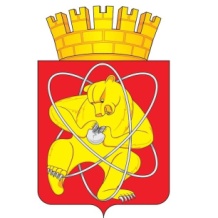 Городской округ «Закрытое административно – территориальное образование Железногорск Красноярского края»АДМИНИСТРАЦИЯ ЗАТО г. ЖЕЛЕЗНОГОРСКПОСТАНОВЛЕНИЕ06.09.2022                                                                                                                                  № 1794 г. ЖелезногорскО внесении изменений в постановление Администрации ЗАТО г. Железногорск от 30.11.2017 № 2069 "Об утверждении муниципальной программы «Формирование современной городской среды на 2018-2024 годы» "Руководствуясь статьей 16 Федерального закона от 06.10.2003 № 131-ФЗ «Об общих принципах организации местного самоуправления в Российской Федерации», Приказом Минстроя России от 18.03.2019 № 162/пр "Об утверждении методических рекомендаций по подготовке государственных программ субъектов Российской Федерации и муниципальных программ формирования современной городской среды в рамках реализации федерального проекта «Формирование комфортной городской среды»", Уставом ЗАТО Железногорск, постановлением Администрации ЗАТО г. Железногорск от 21.08.2013 № 1301 «Об утверждении Порядка принятия решений о разработке, формировании и реализации муниципальных программ ЗАТО Железногорск», в целях формирования современной городской среды и обеспечения комплексного подхода к благоустройству территорий ЗАТО Железногорск,ПОСТАНОВЛЯЮ:1. Внести следующие изменения в постановление Администрации ЗАТО            г. Железногорск от 30.11.2017 № 2069 "Об утверждении муниципальной программы «Формирование современной городской среды на 2018-2024 годы»":1.1. Приложение № 1 к муниципальной программе «Формирование современной городской среды на 2018-2024 годы» изложить в новой редакции  согласно приложению  к настоящему постановлению.2. Управлению внутреннего контроля Администрации ЗАТО г. Железногорск (В.Г. Винокурова) довести настоящее постановление до сведения населения через газету «Город и горожане».3. Отделу общественных связей Администрации ЗАТО г. Железногорск             (И.С. Архипова) разместить настоящее постановление на официальном сайте городского округа «Закрытое административно-территориальное образование Железногорск Красноярского края» в информационно-телекоммуникационной сети «Интернет».4. Контроль над исполнением настоящего постановления возложить на первого заместителя Главы ЗАТО г. Железногорск по жилищно-коммунальному хозяйству А.А. Сергейкина.5. Настоящее постановление вступает в силу после его официального опубликования.Исполняющий обязанности ГлавыЗАТО г. Железногорск                                                                         А.А. СергейкинИнформация о ресурсном обеспечении муниципальной программы за счет средств местного бюджета, в том числе средств, поступивших из бюджетов других уровней бюджетной системырублейРуководитель УГХ Администрации ЗАТО г. Железногорск                                                                              А.Ф. ТельмановаПриложение Приложение  к постановлению Администрации ЗАТО г. Железногорск к постановлению Администрации ЗАТО г. Железногорск к постановлению Администрации ЗАТО г. Железногорск к постановлению Администрации ЗАТО г. Железногорскот 06.09.2022 № 1794от 06.09.2022 № 1794Приложение № 1Приложение № 1к муниципальной программе «Формирование современной городской среды на 2018-2024 годы»к муниципальной программе «Формирование современной городской среды на 2018-2024 годы»к муниципальной программе «Формирование современной городской среды на 2018-2024 годы»к муниципальной программе «Формирование современной городской среды на 2018-2024 годы»Наименование показателяКБККБККБККБК 2022 год 2023 год  2024 год Итого на периодНаименование показателяКЦСРКВСРКФСРКВР 2022 год 2023 год  2024 год Итого на период123456789ВСЕГО:161 525 360,0039 213 850,7943 570 947,03244 310 157,82Муниципальная программа "Формирование современной городской среды на 2018-2024 годы"1800000000161 525 360,0039 213 850,7943 570 947,03244 310 157,82Расходы на благоустройство объекта: Линейный "Нейтрино-парк"180000004042 639 168,000,000,0042 639 168,00Администрация закрытого административно-территориального образования город Железногорск180000004000942 639 168,000,000,0042 639 168,00Благоустройство1800000040009050342 639 168,000,000,0042 639 168,00Предоставление субсидий бюджетным, автономным учреждениям и иным некоммерческим организациям1800000040009050360042 639 168,000,000,0042 639 168,00Субсидии автономным учреждениям1800000040009050362042 639 168,000,000,0042 639 168,00Субсидии автономным учреждениям на иные цели1800000040009050362242 639 168,000,000,0042 639 168,00Разработка концепции спортивного кластера Железногорска1800000050300 000,000,000,00300 000,00Администрация закрытого административно-территориального образования город Железногорск1800000050009300 000,000,000,00300 000,00Благоустройство18000000500090503300 000,000,000,00300 000,00Закупка товаров, работ и услуг для обеспечения государственных (муниципальных) нужд18000000500090503200300 000,000,000,00300 000,00Иные закупки товаров, работ и услуг для обеспечения государственных (муниципальных) нужд18000000500090503240300 000,000,000,00300 000,00Прочая закупка товаров, работ и услуг18000000500090503244300 000,000,000,00300 000,00Разработка проекта благоустройства общественной территории по объекту: "Спортивный бульвар, в границах от спортивного комплекса «Октябрь» до Центральной аллеи, вдоль ул. Парковая"1800000060595 000,000,000,00595 000,00Администрация закрытого административно-территориального образования город Железногорск1800000060009595 000,000,000,00595 000,00Благоустройство18000000600090503595 000,000,000,00595 000,00Закупка товаров, работ и услуг для обеспечения государственных (муниципальных) нужд18000000600090503200595 000,000,000,00595 000,00Иные закупки товаров, работ и услуг для обеспечения государственных (муниципальных) нужд18000000600090503240595 000,000,000,00595 000,00Прочая закупка товаров, работ и услуг18000000600090503244595 000,000,000,00595 000,00Разработка проекта благоустройства общественной территории по объекту : "Толгут парк"1800000070600 000,000,000,00600 000,00Администрация закрытого административно-территориального образования город Железногорск1800000070009600 000,000,000,00600 000,00Благоустройство18000000700090503600 000,000,000,00600 000,00Закупка товаров, работ и услуг для обеспечения государственных (муниципальных) нужд18000000700090503200600 000,000,000,00600 000,00Иные закупки товаров, работ и услуг для обеспечения государственных (муниципальных) нужд18000000700090503240600 000,000,000,00600 000,00Прочая закупка товаров, работ и услуг18000000700090503244600 000,000,000,00600 000,00Реализация комплекса мероприятий по благоустройству по результатам Всероссийского конкурса лучших проектов создания комфортной городской среды180F25424080 000 000,000,000,0080 000 000,00Администрация закрытого административно-территориального образования город Железногорск180F25424000980 000 000,000,000,0080 000 000,00Благоустройство180F254240009050380 000 000,000,000,0080 000 000,00Предоставление субсидий бюджетным, автономным учреждениям и иным некоммерческим организациям180F254240009050360080 000 000,000,000,0080 000 000,00Субсидии автономным учреждениям180F254240009050362080 000 000,000,000,0080 000 000,00Субсидии автономным учреждениям на иные цели180F254240009050362280 000 000,000,000,0080 000 000,00Расходы на реализацию мероприятий по благоустройству, направленных на формирование современной городской среды180F25555037 391 192,0039 213 850,7943 570 947,03120 175 989,82Администрация закрытого административно-территориального образования город Железногорск180F25555000937 391 192,0039 213 850,7943 570 947,03120 175 989,82Дорожное хозяйство (дорожные фонды)180F25555000904095 691 553,070,000,005 691 553,07Предоставление субсидий бюджетным, автономным учреждениям и иным некоммерческим организациям180F2555500090409600667 993,870,000,00667 993,87Субсидии некоммерческим организациям (за исключением государственных (муниципальных) учреждений, государственных корпораций (компаний), публично-правовых компаний)180F2555500090409630667 993,870,000,00667 993,87Субсидии на возмещение недополученных доходов и (или) возмещение фактически понесенных затрат180F2555500090409631667 993,870,000,00667 993,87Иные бюджетные ассигнования180F25555000904098005 023 559,200,000,005 023 559,20Субсидии юридическим лицам (кроме некоммерческих организаций), индивидуальным предпринимателям, физическим лицам - производителям товаров, работ, услуг180F25555000904098105 023 559,200,000,005 023 559,20Субсидии на возмещение недополученных доходов и (или) возмещение фактически понесенных затрат в связи с производством (реализацией) товаров, выполнением работ, оказанием услуг180F25555000904098115 023 559,200,000,005 023 559,20Благоустройство180F255550009050331 699 638,9339 213 850,7943 570 947,03114 484 436,75Закупка товаров, работ и услуг для обеспечения государственных (муниципальных) нужд180F255550009050320026 173 834,9827 449 695,9530 499 663,6384 123 194,56Иные закупки товаров, работ и услуг для обеспечения государственных (муниципальных) нужд180F255550009050324026 173 834,9827 449 695,9530 499 663,6384 123 194,56Прочая закупка товаров, работ и услуг180F255550009050324426 173 834,9827 449 695,9530 499 663,6384 123 194,56Предоставление субсидий бюджетным, автономным учреждениям и иным некоммерческим организациям180F2555500090503600117 116,690,000,00117 116,69Субсидии некоммерческим организациям (за исключением государственных (муниципальных) учреждений, государственных корпораций (компаний), публично-правовых компаний)180F2555500090503630117 116,690,000,00117 116,69Субсидии на возмещение недополученных доходов и (или) возмещение фактически понесенных затрат180F2555500090503631117 116,690,000,00117 116,69Иные бюджетные ассигнования180F25555000905038005 408 687,2611 764 154,8413 071 283,4030 244 125,50Субсидии юридическим лицам (кроме некоммерческих организаций), индивидуальным предпринимателям, физическим лицам - производителям товаров, работ, услуг180F25555000905038105 408 687,2611 764 154,8413 071 283,4030 244 125,50Субсидии на возмещение недополученных доходов и (или) возмещение фактически понесенных затрат в связи с производством (реализацией) товаров, выполнением работ, оказанием услуг180F25555000905038115 408 687,2611 764 154,8413 071 283,4030 244 125,50